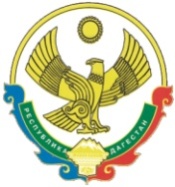 РЕСПУБЛИКА  ДАГЕСТАНСОБРАНИЕ   ДЕПУТАТОВГОРОДСКОГО ОКРУГА «ГОРОД КАСПИЙСК»368300, РД, г. Каспийск, ул. Орджоникидзе, 12, тел. 8 (246) 5-10-67, факс 8 (246) 5-10-67 сайт: kasp.info@yandex.ru.29 декабря 2015 года        РЕШЕНИЕ №22                                     6-ой очередной сессии Собрания                            депутатов городского округа «город Каспийск»                                                         шестого созыва «О внесении изменений и дополнений в Устав городского округа «город Каспийск» С целью приведения Устава городского округа «город Каспийск»                   в соответствие с Федеральным законом от 06.10.2003 г. № 131-ФЗ «Об общих принципах организации местного самоуправления в Российской Федерации» Собрание депутатов городского округа «город Каспийск»,РЕШАЕТ:I. Внести в Устав городского округа «город Каспийск» следующие изменения и дополнения:1) абзац 5 статьи 1 изложить в следующей редакции:«День городского округа отмечается ежегодно во второе воскресенье октября»;2) пункт 23 части 1   статьи 7 изложить в следующей редакции:«23) обеспечение условий для развития на территории городского округа физической культуры, школьного спорта и массового спорта, организация проведения официальных физкультурно-оздоровительных и спортивных мероприятий городского округа»;3) пункт 4 часть 3 статьи 22 после слов «вопросы о преобразовании городского округа» дополнить словами: «за исключением случаев, если в соответствии со статьей 13 установленных Федеральным законом от 06.10.2003г. №131-ФЗ «Об общих принципах организации местного самоуправления в Российской Федерации», для преобразования городского округа требуется получение согласия населения городского округа, выраженного путем голосования либо на сходах граждан»;       4) часть 2 статьи 32 изложить в следующей редакции:        «2. Председатель Собрания депутатов осуществляет свою деятельность в соответствии с Регламентом Собрания депутатов»;5)  в части 11 статьи 34 после слов «по гражданскому» дополнить словом «административному»;         6) в части 6 статьи 36 после слов «по гражданскому» дополнить словом «административному»; Пункт 11части 1 статьи 37 изложить в следующей редакции:«11) назначает заместителей главы»; 7) в части 7 статьи 55 слова «затрат на их денежное содержание» заменить словами «расходов на оплату их труда»;8) статью 57 изложить в следующей редакции:«Статья 57. Выравнивание бюджетной обеспеченности городского округаВыравнивание бюджетной обеспеченности городского округа осуществляется в соответствии с требованиями Бюджетного кодекса Российской Федерации». II. Утвердить актуальную редакцию измененных статей Устава городского округа «город Каспийск».           III.	Главе городского округа «город Каспийск» в порядке, установленном Федеральным законом от 21.07.2005 года № 97-ФЗ                         «О государственной регистрации Уставов муниципальных образований» представить настоящее Решение «О внесении изменений и дополнений в Устав городского округа «город Каспийск» на государственную регистрацию в Управление Министерства юстиции Российской Федерации по Республике Дагестан.  IV. Главе городского округа «город Каспийск» опубликовать Решение «О внесении изменений и дополнений в Устав городского округа «город Каспийск» в течении семи дней со дня его поступления из Управления Министерства юстиции Российской Федерации по Республике Дагестан после его государственной регистрации.V. Настоящее Решение после государственной регистрации вступает в силу со дня его официального опубликования.         Глава городского округа «город Каспийск»                                                                        М. С.Абдулаев                                                                                                  Председатель Собрания депутатов 	              городского округа «город Каспийск»                                        А.Д.Джаватов